報名資料請email：古明嬿小姐 rabbit@mail.nctu.edu.tw展覽連絡人email：古明嬿小姐 rabbit@mail.nctu.edu.tw 或 戴亞翔教授 yhtai@mail.nctu.edu.tw傳真：(03)5735601  電話：(03)5712121 #59298主辦單位：國立交通大學光電工程學系、科技部(深耕計畫)贊助單位：元太科技 E Ink、SID Taipei Chapter、3DIDA附件產品名稱：													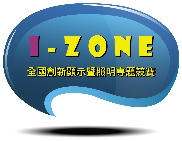 I-Zone全國創新顯示暨照明專題競賽地點：台北南港展覽館4F時間：107. 8. 29(三) - 31(五)系所(公司)全名系所(公司)全名(中) (中) (中) (中) (中) (中) (中) (中) (中) 系所(公司)全名系所(公司)全名(英) (英) (英) (英) (英) (英) (英) (英) (英) 參賽人姓名(至多六名
含指導教授)參賽人姓名(至多六名
含指導教授)(中)(中)(中)(中)參賽人姓名(至多六名
含指導教授)參賽人姓名(至多六名
含指導教授)(英)(英)(英)(英)參賽人姓名(至多六名
含指導教授)參賽人姓名(至多六名
含指導教授)(中)(中)(中)(中)參賽人姓名(至多六名
含指導教授)參賽人姓名(至多六名
含指導教授)(英)(英)(英)(英)網址傳真聯絡資訊姓名姓名部門職稱電話(分機)電話(分機)手機手機E-mailE-mail展務聯絡人參展主要
產品名稱參展主要
產品名稱(中) (中) (中) (中) (中) (中) (中) (中) (中) 參展主要
產品名稱參展主要
產品名稱(英)(英)(英)(英)(英)(英)(英)(英)(英)申請文件: 請繳交此報名表及兩頁的介紹(附件)，若有相關影片以不超過3分鐘為限。報名截止日: 2018/7/27(五)；公布入選日期: 2018/8/13 (一)經學界、業界組成的評審評選出的入圍隊伍三天皆展出且有專人解說，展出的隊伍不需繳交任何場地及展示費，並獲得台幣5,000元的參賽入圍獎金。申請文件: 請繳交此報名表及兩頁的介紹(附件)，若有相關影片以不超過3分鐘為限。報名截止日: 2018/7/27(五)；公布入選日期: 2018/8/13 (一)經學界、業界組成的評審評選出的入圍隊伍三天皆展出且有專人解說，展出的隊伍不需繳交任何場地及展示費，並獲得台幣5,000元的參賽入圍獎金。申請文件: 請繳交此報名表及兩頁的介紹(附件)，若有相關影片以不超過3分鐘為限。報名截止日: 2018/7/27(五)；公布入選日期: 2018/8/13 (一)經學界、業界組成的評審評選出的入圍隊伍三天皆展出且有專人解說，展出的隊伍不需繳交任何場地及展示費，並獲得台幣5,000元的參賽入圍獎金。申請文件: 請繳交此報名表及兩頁的介紹(附件)，若有相關影片以不超過3分鐘為限。報名截止日: 2018/7/27(五)；公布入選日期: 2018/8/13 (一)經學界、業界組成的評審評選出的入圍隊伍三天皆展出且有專人解說，展出的隊伍不需繳交任何場地及展示費，並獲得台幣5,000元的參賽入圍獎金。申請文件: 請繳交此報名表及兩頁的介紹(附件)，若有相關影片以不超過3分鐘為限。報名截止日: 2018/7/27(五)；公布入選日期: 2018/8/13 (一)經學界、業界組成的評審評選出的入圍隊伍三天皆展出且有專人解說，展出的隊伍不需繳交任何場地及展示費，並獲得台幣5,000元的參賽入圍獎金。申請文件: 請繳交此報名表及兩頁的介紹(附件)，若有相關影片以不超過3分鐘為限。報名截止日: 2018/7/27(五)；公布入選日期: 2018/8/13 (一)經學界、業界組成的評審評選出的入圍隊伍三天皆展出且有專人解說，展出的隊伍不需繳交任何場地及展示費，並獲得台幣5,000元的參賽入圍獎金。申請文件: 請繳交此報名表及兩頁的介紹(附件)，若有相關影片以不超過3分鐘為限。報名截止日: 2018/7/27(五)；公布入選日期: 2018/8/13 (一)經學界、業界組成的評審評選出的入圍隊伍三天皆展出且有專人解說，展出的隊伍不需繳交任何場地及展示費，並獲得台幣5,000元的參賽入圍獎金。申請文件: 請繳交此報名表及兩頁的介紹(附件)，若有相關影片以不超過3分鐘為限。報名截止日: 2018/7/27(五)；公布入選日期: 2018/8/13 (一)經學界、業界組成的評審評選出的入圍隊伍三天皆展出且有專人解說，展出的隊伍不需繳交任何場地及展示費，並獲得台幣5,000元的參賽入圍獎金。申請文件: 請繳交此報名表及兩頁的介紹(附件)，若有相關影片以不超過3分鐘為限。報名截止日: 2018/7/27(五)；公布入選日期: 2018/8/13 (一)經學界、業界組成的評審評選出的入圍隊伍三天皆展出且有專人解說，展出的隊伍不需繳交任何場地及展示費，並獲得台幣5,000元的參賽入圍獎金。申請文件: 請繳交此報名表及兩頁的介紹(附件)，若有相關影片以不超過3分鐘為限。報名截止日: 2018/7/27(五)；公布入選日期: 2018/8/13 (一)經學界、業界組成的評審評選出的入圍隊伍三天皆展出且有專人解說，展出的隊伍不需繳交任何場地及展示費，並獲得台幣5,000元的參賽入圍獎金。申請文件: 請繳交此報名表及兩頁的介紹(附件)，若有相關影片以不超過3分鐘為限。報名截止日: 2018/7/27(五)；公布入選日期: 2018/8/13 (一)經學界、業界組成的評審評選出的入圍隊伍三天皆展出且有專人解說，展出的隊伍不需繳交任何場地及展示費，並獲得台幣5,000元的參賽入圍獎金。參展公約1.參展產品必須如上表所列且符合主題，如違反前述規定，大會得令其出場。2.展場攤位設施規劃，主辦單位有權依實際需要調整安排，參展者必須予以配合。3.其他注意事項參照展覽會場之一般規定。摘要 (約200字)產品/技術相關背景產品/技術內容說明 (需附上欲展出的作品照片)對產業的實際貢獻與市場開發潛力其他